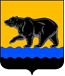 ГЛАВА ГОРОДА НЕФТЕЮГАНСКАПОСТАНОВЛЕНИЕ10.08.2022											      № 60г.НефтеюганскОб общественном совете по вопросам жилищно-коммунального комплекса при Главе города НефтеюганскаВ соответствии с Федеральным законом от 21.07.2014 № 212-ФЗ                              «Об основах общественного контроля в Российской Федерации», постановлением Губернатора Ханты-Мансийского автономного округа – Югры от 25.12.2014 № 142 «О порядке образования общественных советов и типовом положении об общественном совете при исполнительном органе государственной власти Ханты-Мансийского автономного округа – Югры», Уставом города Нефтеюганска, в целях взаимодействия органов местного самоуправления города Нефтеюганска с общественными объединениями и иными некоммерческими организациями, развития институтов гражданского общества постановляю:1.Утвердить:1.1.Положение об общественном совете по вопросам жилищно-коммунального комплекса при Главе города Нефтеюганска согласно приложению 1 к постановлению.1.2.Состав комиссии по формированию списка кандидатов для включения в состав общественного совета по вопросам жилищно-коммунального комплекса при Главе города Нефтеюганска согласно приложению 2 к постановлению.2.Признать утратившими силу постановления главы города Нефтеюганска: -от 21.03.2017 № 16 «Об Общественном совете по вопросам жилищно-коммунального комплекса при Главе города Нефтеюганска»;-от 11.04.2017 № 22 «О внесении изменений в постановление главы города Нефтеюганска от 07.02.2017 № 16 «Об Общественном совете по вопросам жилищно-коммунального комплекса при Главе города Нефтеюганска»;-от 14.06.2017 № 45 «О внесении изменений в постановление главы города Нефтеюганска от 07.02.2017 № 16 «Об Общественном совете по вопросам жилищно-коммунального комплекса при Главе города Нефтеюганска».3.Обнародовать (опубликовать) постановление в газете «Здравствуйте, нефтеюганцы!».4.Департаменту по делам администрации города (Журавлев В.Ю.) разместить постановление на официальном сайте органов местного самоуправления города Нефтеюганска в сети Интернет.Исполняющий обязанностиглавы города Нефтеюганска                                                                        М.В.УсковПриложение 1к постановлениюглавы города Нефтеюганскаот 10.08.2022 № 60Положение об общественном совете по вопросам жилищно-коммунального комплекса при Главе города Нефтеюганска1.Общие положения	1.1.Общественный совет по вопросам жилищно-коммунального комплекса при Главе города Нефтеюганска (далее - Совет) является совещательным и консультативным органом, созданным в целях рассмотрения вопросов жилищно-коммунального комплекса, всестороннего и оперативного взаимодействия органов местного самоуправления города Нефтеюганска с общественными объединениями и иными некоммерческими организациями, осуществляющими свою деятельность на территории города Нефтеюганска по вопросам общественно-политического и социально-экономического развития города, а также обеспечения общественного участия граждан города Нефтеюганска в подготовке и реализации управленческих и иных решений органов местного самоуправления города Нефтеюганска.1.2.Деятельность Совета основывается на принципах добровольности, открытости, свободного обсуждения и коллективного решения совместных вопросов.1.3.Правовой основой деятельности Совета являются Конституция Российской Федерации, федеральное законодательство, законодательство Ханты-Мансийского автономного округа - Югры, муниципальные правовые акты города Нефтеюганска и настоящее Положение об общественном совете по вопросам жилищно-коммунального комплекса при Главе города Нефтеюганска (далее - Положение).1.4.Совет не обладает правами юридического лица и осуществляет свою деятельность без государственной регистрации.2.Цели, принципы и задачи деятельности Совета	2.1.Основными целями деятельности Совета являются:	2.1.1.Защита прав и свобод граждан, организаций и общественных объединений при формировании и реализации государственной политики в сфере жилищно-коммунального комплекса города Нефтеюганска.	2.1.2.Осуществление общественного контроля деятельности органов местного самоуправления города Нефтеюганска.	2.1.3.Информирование граждан и организаций города Нефтеюганска о реализации государственной политики в сфере жилищно-коммунального комплекса.	2.1.4.Привлечение граждан и организаций к обсуждению актуальных тем и проблем в сфере жилищно-коммунального комплекса города Нефтеюганска с целью выработки взаимоприемлемых решений. 	2.2.Совет в своей деятельности основывается на принципах взаимодействия и конструктивного диалога с населением города Нефтеюганска, открытости, инициативности, свободного обсуждения и коллективного решения вопросов, учета общественно значимых интересов при решении наиболее важных вопросов реализации государственной политики в сфере жилищно-коммунального комплекса города Нефтеюганска.	2.3.Основными задачами Совета являются:	2.3.1.Совершенствование механизма учета общественного мнения и обратной связи органов местного самоуправления города Нефтеюганска с гражданами и организациями города Нефтеюганска.	2.3.2.Привлечение граждан и организаций к обсуждению наиболее важных вопросов и перспектив развития сферы жилищно-коммунального комплекса, в том числе имеющих повышенный общественный резонанс.	2.3.3.Проведение общественной экспертизы принимаемых социально значимых управленческих решений.	2.3.4.Анализ муниципальных правовых актов (проектов) администрации города Нефтеюганска в сфере жилищно-коммунального хозяйства для внесения предложений по совершенствованию правовой базы в указанной сфере.	2.3.5.Подготовка предложений по совершенствованию государственной политики в сфере жилищно-коммунального комплекса города Нефтеюганска.	2.3.6.Проведение консультаций по вопросам эффективной реализации государственной политики в сфере жилищно-коммунального комплекса города Нефтеюганска.	2.3.7.Обсуждение и обобщение различного рода общественных инициатив в сфере жилищно-коммунального комплекса.	2.3.8.Составление ежегодных отчетов о своей деятельности.	2.3.9.Реализация иных задач, которые могут способствовать достижению целей, поставленных перед Советом. 3.Полномочия Совета.	3.1.Совет для осуществления своей деятельности, в соответствии с Федеральным законом от 21.07.2014 № 212-ФЗ «Об основах общественного контроля в Российской Федерации», Постановлением Правительства Российской Федерации от 26.12.2016 № 1491 «О порядке осуществления общественного жилищного контроля» и возложенными на него задачами:	3.1.1.Заслушивает на своих заседаниях информацию представителей органов местного самоуправления, предприятий, организаций, учреждений города Нефтеюганска о ходе реализации государственной политики по вопросам жилищно-коммунального комплекса города Нефтеюганска.	3.1.2.Запрашивает у органов государственной власти, органов местного самоуправления, предприятий и организаций информацию, необходимую для работы Совета.	3.1.3.В случае необходимости создает внутриструктурные образования (комиссии, рабочие группы), привлекает специалистов, назначает общественных инспекторов и экспертов из числа граждан в порядке и на условия, определенных законодательством Российской Федерации в целях реализации целей и задач Совета установленных настоящим Положением. 3.1.4.Разрабатывает и вносит на рассмотрение главы города, заместителей главы города предложения и рекомендации в виде аналитических и информационных материалов, проектов и иных документов.3.1.5.Обладает правом инициативы созыва совещаний, проведения конференций по актуальным вопросам с участием органов местного самоуправления, организаций, общественных объединений.3.1.6.По поручению главы города, а также в случае коллективного обращения граждан, принимает участие в проведении главой города, его заместителями в сфере жилищно-коммунального комплекса, личного приема граждан по вопросам реализации их прав и законных интересов.4.Функции СоветаОсновными функциями Совета являются:4.1.2.Выработка рекомендаций и заключений по основным направлениям жилищно-коммунального комплекса для органов местного самоуправления города Нефтеюганска;4.1.3.Подготовка по результатам осуществления общественного контроля итоговых документов о деятельности органов местного самоуправления, муниципальных организаций в сфере жилищно-коммунального комплекса;4.1.4.Обобщение и анализ общественного мнения по проблемам в сфере жилищно-коммунального комплекса города, изучение этих проблем и подготовка предложений по их разрешению;4.1.5.Содействие органам исполнительной власти при осуществлении контроля за выполнением организациями коммунального комплекса своих обязательств при предоставлении услуг.	5.Порядок формирования состава Совета	5.1.Совет формируется в количестве не менее 15 человек. На первом заседании Совета избираются: председатель Совета, заместитель председателя и секретарь Совета.	5.2.Персональный состав Совета утверждается постановлением главы города Нефтеюганска. 	5.3.Совет формируется на основе добровольного участия граждан в его деятельности, представителей организаций, общественных объединений и иных некоммерческих организаций, а также представителей общественности.	5.4.Правом выдвижения кандидатов в состав Совета обладают организации, не зависимо от их организационно-правовой формы (без доли участия органов местного самоуправления города Нефтеюганска), общественные объединения и иные некоммерческие организации, целями деятельности которых являются представление или защита общественных интересов и (или) выполнение экспертной работы в сфере общественных отношений.	5.5.Членами Совета не могут быть лица, замещающие государственные должности Российской Федерации и субъектов Российской Федерации, должности государственной службы Российской Федерации и субъектов Российской Федерации, и лица, замещающие муниципальные должности и должности муниципальной службы, а также другие лица, которые в соответствии с Федеральным законом от 04.04.2005 № 32-ФЗ «Об Общественной палате Российской Федерации» не могут быть членами Общественной палаты Российской Федерации.	5.6.Прекращение участия в Совете осуществляется в соответствии с постановлением главы города Нефтеюганска, принимаемым на основании письменного заявления члена Совета либо представления председателя Совета, в случаях: неспособности по состоянию здоровья участвовать в работе Совета, не исполнения или недобросовестного исполнения своих обязанностей, систематического (более трех раз подряд) пропуска без уважительных причин заседаний Совета (рабочих групп, комиссий), совершения преступления по вступившему в силу приговора суда, а также совершения проступка, противоречащим нормам морали и деловой этики.5.7.Для формирования Совета постановлением главы города создается комиссия по формированию списка кандидатов для включения в состав общественного совета по вопросам жилищно-коммунального комплекса при Главе города Нефтеюганска (далее – комиссия).В состав комиссии могут включаются депутаты Думы города Нефтеюганска, представители администрации города Нефтеюганска, члены общественных объединений и некоммерческих организаций города Нефтеюганска.5.8.Субъекты, указанные в пункте 5.4 настоящего раздела, для выдвижения кандидатов для включения в состав Совета направляют в комиссию следующие документы:5.8.1.Организация:-ходатайство по выдвижению представителя; -копию свидетельства о государственной регистрации организации на территории города Нефтеюганска;-копию устава (положения) организации;-характеристику представителя.Документы заверяются подписью руководителя и печатью организации (при наличии).5.8.2.Общественное объединение, некоммерческая организация: -протокол общего собрания или заседания объединения (организации) по выдвижению представителя;-характеристику представителя;-копию свидетельства о государственной регистрации общественного объединения (или иные документы, подтверждающие деятельность объединения);-копию устава (положения) общественного объединения (организации).5.9.Комиссия публикует в средствах массовой информации и размещает в сети Интернет информацию о формировании Совета и сроке принятия документов, указанных в пункте 5.8 настоящего Положения.5.10.Комиссия рассматривает документы, указанные в пункте 5.8 настоящего Положения, и принимает решение об их соответствии или несоответствии установленному порядку выдвижения представителей в состав Совета в течение 20 дней с момента их поступления. В случае их соответствия, Комиссия направляет список кандидатов, указанный в протоколе заседания комиссии, для их включения в состав Совета, Главе города Нефтеюганска для утверждения. 6.Организация деятельности Совета	6.1.Руководство деятельностью Совета осуществляет председатель Совета. 	6.2.Председатель Совета:	6.2.1.Осуществляет руководство деятельностью Совета.	6.2.2.Представляет официальную позицию Совета по рассматриваемым им вопросам.6.2.3.Распределяет обязанности между членами Совета.	6.2.4.На основе предложений членов Совета формирует планы работы Совета и представляет их на утверждение Совета.	6.2.5.Созывает и ведет заседания Совета.	6.2.6.Утверждает повестки заседаний Совета.	6.2.7.Приглашает для участия в заседаниях Совета представителей организаций, в том числе органов государственной власти и органов местного самоуправления.	6.2.8.Ведет прием граждан в соответствии с полномочиями Совета.	6.2.9.Представляет Совет во взаимоотношениях с гражданами и организациями, в том числе с органами власти.	6.2.10.Подписывает от имени Совета протоколы, отчеты, аналитические доклады и иные документы Совета.	6.2.11.Вправе возложить исполнение обязанностей председателя Совета на любого члена Совета, в случае необходимости (отпуск, болезнь, командировка).	6.3.Секретарь Совета осуществляет организационное и техническое обеспечение деятельности Совета:	6.3.1.Выполняет поручения председателя Совета.	6.3.2.Взаимодействует с членами Совета.	6.3.3.Ведет переписку по вопросам, касающимся деятельности Совета.	6.3.4.Организует проведение заседаний Совета и своевременную подготовку материалов по рассматриваемым на заседании Совета вопросам.	6.3.5.Информирует членов Совета о времени, месте и повестке дня его заседания, об утвержденных планах работы Совета, организует рассылку подготовленных к заседанию материалов членам Совета.	6.3.6.Ведет учет решений Совета и текущий контроль их исполнения.	6.3.7.Доводит решения Совета до исполнителей и заинтересованных организаций.	6.3.8.Ведет протокол заседания общественного Совета, оформляет и подписывает протоколы заседаний Совета.	6.3.9.Организует хранение материалов деятельности Совета, в том числе оригиналов протоколов, решений Совета.	6.3.10.Осуществляет иные полномочия в целях исполнения возложенных на него обязанностей.6.4. Заместитель председателя Совета:6.4.1.Осуществляет руководство деятельностью Совета в отсутствие председателя Совета.6.4.2.Ведет прием граждан по вопросам деятельности Совета.6.4.3.Осуществляет организационное обеспечение заседаний Совета в отсутствие секретаря Совета.6.4.4.Координирует работу созданных при Совете рабочих групп, комиссий, общественных инспекторов и экспертов в сфере жилищно-коммунального комплекса.6.4.5.Выполняет поручения председателя Совета, а также осуществляет иные полномочия в целях исполнения возложенных на него общественных обязанностей.7.Права и обязанности членов Совета	7.1.Члены Совета осуществляют свою деятельность лично на общественных началах, безвозмездной основе, на принципах добровольности, гласности, самостоятельности в принятии решений. 	7.2.Члены Совета вправе: 	6.2.1.Участвовать в заседаниях Совета и голосовать по обсуждаемым вопросам.	7.2.2.Вносить предложения в повестку дня заседания Совета и по порядку его ведения.	7.2.3.Выступать на заседаниях Совета, предлагать для постановки на голосование вопросы, не входящие в повестку дня заседания Совета.	7.2.4.Излагать свое мнение по обсуждаемым на заседании Совета вопросам, в том числе представлять свое письменное мнение по рассматриваемым вопросам в случае невозможности личного участия в заседаниях Совета, по уважительной причине.	7.2.5.Вносить на рассмотрение Совета в инициативном порядке проекты подготовленных им документов, в том числе аналитических записок, докладов, других информационно-аналитических материалов.	7.2.6.Выносить на рассмотрение Совета во внеплановом порядке вопросы, требующие безотлагательного разрешения.	7.2.7.Получать устную и письменную информацию о деятельности Совета, в том числе о ходе выполнения его решений.	7.2.8.Получать и знакомиться с материалами, необходимыми для изучения рассматриваемых Советом вопросов и выполнения данных поручений.	7.2.9.Представлять в письменном виде особое мнение по решениям Совета.7.2.10.Учавствовать в заседаниях комиссий, рабочих групп администрации города Нефтеюганска по представлению председателя Совета.	7.3.Члены Совета обязаны:7.3.1.Принимать личное участие в заседаниях Совета, комиссий и рабочих групп, членом которых он является.7.3.2.Своевременно и добросовестно выполнять решения Совета, комиссий и рабочих групп Совета, способствовать реализации данных решений.7.3.3.Проявлять уважение к убеждениям, традициям, культурным особенностям этнических и социальных групп, религиозных конфессий, способствовать межнациональному и межконфессиональному миру и согласию;не допускать высказываний, заявлений, обращений от имени Совета, комиссий или рабочих групп, не будучи на то ими уполномоченным;7.3.4.До начала заседания Совета, комиссии, рабочей группы, членом которых он является, проинформировать соответственно председателя Совета или секретаря Совета, руководителя комиссии, рабочей группы в случае невозможности по уважительной причине присутствовать на заседании Совета, комиссии, рабочей группы.8.Порядок работы Совета	8.1.Совет организует свою работу в соответствии с планом, согласованным с Главой города Нефтеюганска, по представлению Председателя Совета и внутренними документами Совета (регламент, положение, порядок). 	8.2.Основной формой работы Совета являются заседания, которые проводятся по мере необходимости, но не реже 1 раза в квартал. 	8.3.Заседания Совета проводятся открыто, на них могут приглашаться граждане, представители организаций, органов государственной власти, органов местного самоуправления, средств массовой информации. 	8.4.Решения Совета оформляются протоколами. Протоколы заседаний Совета подписываются секретарем Совета и Председателем Совета и направляются Главе города Нефтеюганска для размещения на сайте органов местного самоуправления города Нефтеюганска. 	8.5.Заседание Совета считается правомочным, если на нем присутствуют не менее половины членов Совета. Решения Совета принимаются простым большинством голосов от общего числа членов Совета, присутствующих на заседании. При равенстве голосов членов Совета решающий голос принадлежит председателю Совета.	8.6.Заседания Совета проводит Председатель Совета. 	8.7.Решения Совета, принимаемые в соответствии с возложенными на него целями, задачами, полномочиями, имеют рекомендательный характер и доводятся до сведения заинтересованных лиц в виде выписки из протокола заседания Совета или иным способом по решению Председателя Совета. Материалы заседаний Совета публикуются на официальном сайте органов местного самоуправления города Нефтеюганска. 	8.8.Конкретную дату, место, время, повестку заседания Совета секретарь сообщает членам Совета не позднее чем за 3 (три) рабочих дня до даты заседания с одновременным направлением им материалов к заседанию. 	8.9.По решению Председателя Совета может быть проведено заочное заседание Совета, решения на котором принимаются путем опроса его членов, посредством личного контакта, обсуждения в контактной группе в сети Интернет, либо посредством сообщений через личный адрес электронной почты члена Совета. 	8.10.В случае проведения заочного заседания секретарь Совета обеспечивает направление всем членам Совета необходимых материалов и сбор их мнений по результатам рассмотрения материалов. 	8.11.Организационно-техническое обеспечение деятельности Совета, включая проведение его заседаний, контроль хода рассмотрения и подготовки ответов по материалам, направленным Советом в адрес заинтересованных лиц, осуществляет департамент жилищно-коммунального хозяйства администрации города Нефтеюганска.9.Прекращение полномочий члена Совета.9.1.Полномочия члена Совета прекращаются в случае: 9.1.1.Истечения срока его полномочий; 9.1.2.Подачи им заявления о выходе из состава Совета; 9.1.3.Признания его недееспособным, безвестно отсутствующим или умершим на основании решения суда, вступившего в законную силу; 9.1.4.Его смерти. 9.2.Исключение члена Совета допускается в случае систематического                 (3 и более) пропуска им заседаний Совета, рабочих групп и комиссий Совета без уважительных причин, и осуществляется на основании решения Совета и утверждается постановлением главы города Нефтеюганска.9.3.В случае возникновения обстоятельств, препятствующих члену Совета входить в его состав, или в случае выхода из его состава по собственному желанию он обязан не позднее 5 рабочих дней направить председателю Совета письменное заявление о выходе из состава Совета.10.Срок полномочий членов Совета10.1.Срок полномочий членов Совета составляет три года и исчисляется со дня первого заседания Совета нового состава. Со дня первого заседания Совета нового состава полномочия членов Совета действующего состава прекращаются.10.2.Не менее чем за 30 календарных дней до истечения срока полномочий членов Совета департамент по делам администрации города Нефтеюганска совместно с департаментом жилищно-коммунального хозяйства администрации города Нефтеюганска организует процедуру формирования нового состава Совета.11.Заключительные положения11.1.Положение о Совете, персональный состав Совета и изменения, вносимые в них, утверждаются постановлением главы города Нефтеюганска по представлению председателя Совета.11.2.Совет прекращает свою деятельность, если за это решение проголосовало не менее двух третей от общего числа членов Совета.11.3.Ежегодно председатель Совета готовит доклад (информацию) о деятельности Совета, который подлежит обязательному рассмотрению главой города Нефтеюганска.11.4.Ежегодный доклад (информация) Совета размещается на официальном сайте в сети интернет (http://www.admugansk.ru).11.5.Доклад о деятельности Совета имеет следующую структуру: 11.5.1.Общие положения (реквизиты положения о Совете, дата создания, количество членов в отчетном периоде, анализ состава, ротации, внесенные изменения в положение о Совете); 11.5.2.Заседания Совета (сведения о количестве, форматах проведенных заседаний, рассмотренных вопросах, поручениях и решениях, принятых по итогам их рассмотрения); 11.5.3.Информационная открытость Совета (наличие (отсутствие) страницы (сайта) Совета в сети Интернет, количество опубликованных статей, интервью, комментариев и с участием членов Совета, а также иная информация о его деятельности по повышению уровня доверия к нему и открытости для граждан); 11.5.4.Исполнение поручений и рекомендаций Совета, наиболее социально значимые предложения, поддержанные либо не поддержанные органом местного самоуправления города Нефтеюганска; 11.5.5.Экспертная деятельность Совета (разработанные рекомендации в сфере деятельности органа местного самоуправления города Нефтеюганска, сведения о проведенной экспертизе проектов нормативных правовых актов и иных документов, подготовленных органом местного самоуправления города Нефтеюганска); 11.5.6.Осуществление мероприятий общественного контроля; 11.5.7.Иные мероприятия, в том числе с привлечением общественности и экспертов к деятельности Совета (совместные межотраслевые либо расширенные заседания с привлечением экспертного и научного сообщества, совещания, иные формы взаимодействия, организованные Советом, осуществление приема граждан); 11.5.8.Проблемы, возникающие в деятельности Совета; 11.5.9.Оценка собственной деятельности. 11.5.10.К докладу могут прилагаться иные документы на усмотрение Совета.			       Приложение 2                                                                                         к постановлению                                                                                        главы города Нефтеюганска от 10.08.2022 № 60Состав комиссии по формированию списка кандидатов для включения в состав общественного совета по вопросам жилищно-коммунального комплекса при Главе города НефтеюганскаПредседатель: Члены комиссии:- глава города Нефтеюганска- заместитель главы города, координирующий деятельность, департамента градостроительства и земельных отношений администрации города Нефтеюганска и департамента муниципального имущества администрации города Нефтеюганска- заместитель главы города, координирующий деятельность департамента жилищно-коммунального хозяйства администрации города Нефтеюганска-начальник организационно-правового отдела департамента жилищно-коммунального хозяйства администрации города Нефтеюганска, секретарь-депутаты Думы города Нефтеюганска (по согласованию)-представитель общественного совета города Нефтеюганска (по согласованию)-директор департамента жилищно-коммунального хозяйства администрации города Нефтеюганска-директор департамента муниципального имущества администрации города Нефтеюганска-директор департамента градостроительства и земельных отношений администрации города Нефтеюганска.